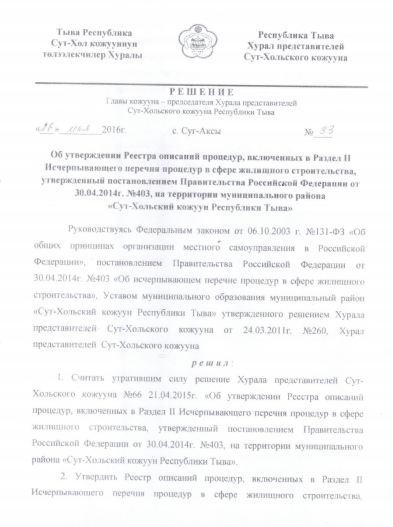 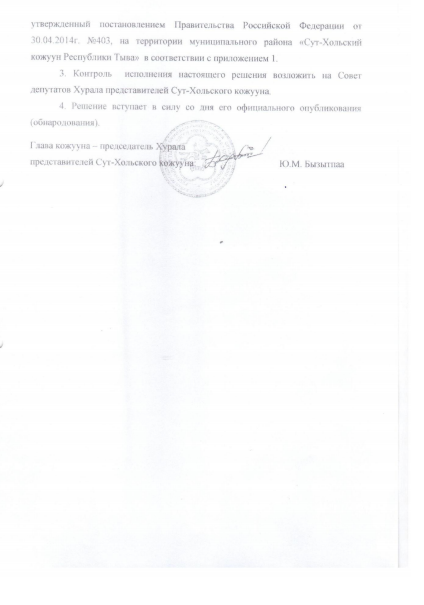 Реестр описаний процедур, включенных в Раздел II Исчерпывающего перечня процедурв сфере жилищного строительства, утвержденный постановлением Правительства Российской Федерацииот 30 апреля 2014 г. №403, на территории муниципального района «Сут-Хольский кожуун Республики Тыва»Утвержден решением Хурала представителей Сут-Хольского кожууна Республики Тыва №_33_ от «_26_»_мая_2016г.Наименование процедуры в соответствие с перечнем процедур    Случаи, в которых требуется проведение процедурыУстановленные нормативным правовым актом субъекта Российской Федерации или муниципальным правовым актомУстановленные нормативным правовым актом субъекта Российской Федерации или муниципальным правовым актомУстановленные нормативным правовым актом субъекта Российской Федерации или муниципальным правовым актомУстановленные нормативным правовым актом субъекта Российской Федерации или муниципальным правовым актомУстановленные нормативным правовым актом субъекта Российской Федерации или муниципальным правовым актомУстановленные нормативным правовым актом субъекта Российской Федерации или муниципальным правовым актомУстановленные нормативным правовым актом субъекта Российской Федерации или муниципальным правовым актомУстановленные нормативным правовым актом субъекта Российской Федерации или муниципальным правовым актомНаименование процедуры в соответствие с перечнем процедур    Случаи, в которых требуется проведение процедуры   Перечень документов, которые заявитель обязан предоставить для проведения процедуры   Перечень документов, получаемых заявителем в результате проведения процедурыОснования для отказа в принятии заявления и требуемых документов для проведения процедуры, основания для приостановления проведения процедурыОснования для отказа в выдаче заключения, в том числе в выдаче отрицательного заключения, основание для не предоставления разрешения или отказа в иной установленной форме заявителю по итогам проведения процедуры   Срок проведения процедуры,   предельный срок предос   тавления заявителем документов, необходимых для проведения процедурыСтоимость проведения процедуры для заявителя или порядок определения такой стоимости  Форма подачи заявителем документов на проведение процедуры (на бумажном носителе или в электронной форме)  Орган (организация), осуществляющий проведение процедуры123456789101112№135-Принятие решения о предоставлении в собственность земельного участка для индивидуального жилищного строительства, имеющим 3- более детейУстав муниципального района «Сут-Хольский кожуун Республики Тыва» утвержденный решением Хурала представителей Сут-Хольского кожууна Республики Тыва от 24.03.2011г. №260;Решениями Хуралов представителей сельских поселений об утверждении Правил землепользования и застройки: - Суг-Аксынский №21 от 27.09.2013г;- Алдан-Маадырский №34 от 16.09.2013г.;- Ак-Дашский №21 от 26.07.13г.;- Бора-Тайгинский №28 от 27.09.13г.;-Кара-Чыраанский №61 от 27.09.13г.;- Кызыл-Тайгинский №16 от 257.09.13г.;- Ишкинский №33 от 27.09.13г.Решением Хурала представителей Сут-Хольского кожууна Республики Тыва №58 от 13.11.2013г. «Об утверждении Положения о порядке и условиях бесплатного предоставления в собственность земельных участков многодетным семьям и семьям, имеющим ребенка-инвалида на территории муниципального района «Сут-Хольский кожуун Республики Тыва»Постановление администрации Сут-Хольского кожууна 16 ноября 2015 г.   № 920-П«Об утверждении Административного регламента предоставления муниципальной услуги  «Бесплатное предоставление в собственность семьям, имеющим трех и более детей, приемным семьям, принявшим на воспитание трех и более детей, семьям, имеющим ребенка-инвалида земельных участков, находящихся в муниципальной собственности Республики Тыва, и земельных участков на территории муниципального района «Сут-Хольский кожуун Республики Тыва» и сельского поселения сумон Суг-Аксынский, муниципальная  собственность на которые не разграничена, для индивидуального жилищного строительства»В случае изъявления согласия многодетной семьи или семьи, имеющей ребенка-инвалида на получение бесплатного земельного участка для индивидуального жилищного строительства- Заявление, - копии всех страниц документов, удостоверяющих личность всех членов семьи,- копии документов о рождении (в случае отсутствия паспорта), - справки о составе семьи;- справки с места проживания;- справка об отсутствии решений суда о лишении родительских прав, опеки и попечительства;- копии документов, удостоверяющих инвалидность ребенка;- заявление на разрешение обработки персональных данных.Решение о предоставлении земельного участка в собственность либо мотивированный отказНе установленыНесоответствие предоставленных копий документов оригиналам;- наличие совершенных сделок по приобретению в собственность недвижимости в течение последних 5 лет;- подача заявления не по месту преимущественного проживания;- несоответствие количества имеющихся несовершеннолетних детей;- получение ЗУ бесплатно ранее.30 календарных дней со дня поступления заявленияНа бесплатной основеНа бумажном носителе или в электронной формеАдминистрация муниципального района «Сут-Хольский кожуун Республики Тыва», главный специалист по земельным и имущественным отношениям администрации Сут-Хольского кожууна№136-Принятие решения о бесплатном предоставлении гражданину земельного участка для ИЖС в случаях, предусмотренных законами субъекта РФ Устав муниципального района «Сут-Хольский кожуун Республики Тыва» утвержденный решением Хурала представителей Сут-Хольского кожууна Республики Тыва от 24.03.2011г. №260;Решениями Хуралов представителей сельских поселений об утверждении Правил землепользования и застройки: - Суг-Аксынский №21 от 27.09.2013г;- Алдан-Маадырский №34 от 16.09.2013г.;- Ак-Дашский №21 от 26.07.13г.;- Бора-Тайгинский №28 от 27.09.13г.;-Кара-Чыраанский №61 от 27.09.13г.;- Кызыл-Тайгинский №16 от 257.09.13г.;- Ишкинский №33 от 27.09.13г.Решением Хурала представителей Сут-Хольского кожууна Республики Тыва №58 от 13.11.2013г. «Об утверждении Положения о порядке и условиях бесплатного предоставления в собственность земельных участков многодетным семьям и семьям, имеющим ребенка-инвалида на территории муниципального района «Сут-Хольский кожуун Республики Тыва»постановление администрации Сут-Хольского кожууна    «01» октября  2015 г       № 833 «Об утверждении Административного регламентапредоставления муниципальной услуги «Бесплатное предоставление в собственность гражданамземельных участков, находящихся в государственной собственности Республики Тыва, и земельных участков на территории муниципального района «Сут-Хольский кожуун Республики Тыва» и сельского поселения сумон Суг-Аксынский, государственная собственность на которые не разграничена, для индивидуального жилищного строительства»ветераны Великой Отечественной войны;- ветераны боевых действий;- семьи погибших (умерших) Героев Советского Союза, Героев Российской Федерации, социалистического труда, полных кавалеров ордена Славы трех степеней, ордена Трудовой славы трех степеней, ветераны ВОВ и боевых действий;- матери-Героини Республики Тыва и периода Советского Союза, - молодые специалисты сельского хозяйства и бюджетной сферы, работающие в сельском населенном пункте;- пенсионеры, проживающие в сельском населенном пункте не менее 5 лет;- лица, необоснованно репрессированные и реабилитированные.Заявление:- выписки из ЕГРП;- характеристика жилого помещения, где проживают заявители;- справка о проверке социально-бытовых условий;- копии 2,3,5,13,17 страниц паспорта гражданина РФ;- удостоверения ветерана ВОВ, участника боевых действий,матери-Героини, Героев труда и Советского Союза, РФ;- документы, подтверждающие прямое родство с погибшими (умершими) героями Труда, Советского Союза, РФ, кавалера ордена Славы, ветеранов ВОВ и боевых действий и удостоверяющие о том, что заявитель состоял на иждивении умерших и получал пенсию по случаю потери кормильца;- заверенная копия документа об образовании, заверенная копия трудового договора (молодым специалистам); - пенсионное удостоверение;- документы, подтверждающие реабилитацию необоснованно репрессированного лицаРешение о предоставлении земельного участка в собственность либо мотивированный отказНе установленыНесоответствие предоставленных копий документов оригиналам;- наличие совершенных сделок по приобретению в собственность недвижимости в течение последних 5 лет;- подача заявления не по месту преимущественного проживания;- несоответствие количества имеющихся несовершеннолетних детей;- получение ЗУ бесплатно ранее.30 календарных дней со дня поступления заявленияНа бесплатной основеНа бумажном носителе или в электронной формеАдминистрация муниципального района «Сут-Хольский кожуун Республики Тыва», главный специалист по земельным и имущественным отношениям администрации Сут-Хольского кожууна